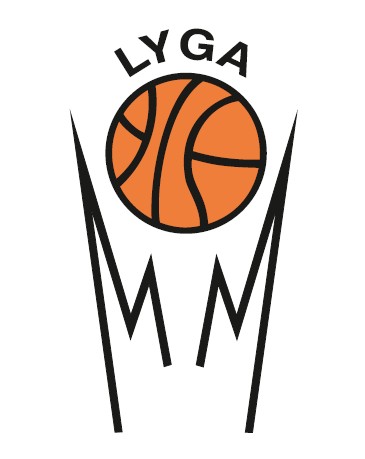 LIETUVOS MAŽŲJŲ MIESTELIŲ KREPŠINIO LYGOSNUOSTATAI2015-2016 METŲ SEZONASPROJEKTASTURINYSTIKSLAI						VADOVAVIMAS						VARŽYBOS						Dalyvaujantys klubaiKomandų registracijaŽaidėjų registracijaŽaidėjų licencijosVaržybų sistemaČempionato tvarkaraštisRungtynių pradžia, pertrauka, minutės pertraukėlėsKomandos vieta turnyrinėje lentelėjeRekomenduojamas kamuolysApdovanojimaiSPORTO SALĖSSporto salės tinkamumasElektroninė įranga ir tabloKomandų suolai ir sekretoriato stalasApsaugaStatistikos pildymas ir interneto ryšysKiti reikalavimaiČEMPIONATO ĮVAIZDISČempionato įvaizdis ir savireklamaReklamaŽAIDĖJŲ APRANGAPagrindinės taisyklėsTEISĖJAIAikštės teisėjaiSekretoriato teisėjaiStatistikos operatoriaiApmokėjimasPROTESTO PATEIKIMO TVARKAProtesto pateikimo tvarkaDRAUSMINĖ SISTEMA IR SANKCIJOSDrausminė sistemaŽaidėjų, trenerių ir komandos atstovų pažeidimai ir nuobaudosKlubų pažeidimai ir nuobaudosI. TIKSLAISkatinti miestelių gyventojus sistemingai sportuoti ir rūpintis savo sveikata.Turiningai užimti miestelių gyventojų laisvalaikį ir skatinti juos lankytis lygos rungtynėse.Išaiškinti stipriausias Lietuvos mažųjų miestelių krepšinio lygos komandas.II. VADOVAVIMASLMMKL čempionatą organizuoja asociacija „Lietuvos mažųjų miestelių krepšinio lyga“.Čempionatui vadovauja ir varžybas vykdo LMMKL Varžybų direktorius.Čempionatas vykdomas pagal FIBA patvirtintas krepšinio taisykles ir šiuos nuostatus.III. VARŽYBOSDalyvaujantys klubaiČempionate gali dalyvauti mažesnių negu rajono centrai miestelių ir kaimų komandos. Pirmenybėse taip pat gali dalyvauti šių Lietuvos savivaldybių komandos: Birštono sav., Kazlų Rūdos sav., Kalvarijos sav., Pagėgių sav. ir Rietavo sav., Lazdijų miesto komandos.Visos dalyvaujančios komandos privalo būti susipažinusios su šiais nuostatais ir privalo jų laikytis.2015-2016 metų čempionate dalyvauja šios komandos:Komandų registracijaKomandos registracijai iki rugsėjo 27 dienos privalo pateikti šiuos duomenis: komandos pavadinimas, atstovaujamas miestelis, kontaktinis telefono numeris ir el.pašto adresas.Iki spalio 4 dienos komandos privalo pateikti nustatytos formos paraišką (Priedas Nr. 1), kurioje turi būti surašyti tikslūs žaidėjų duomenys bei kita komandos informacija.Kartu su paraiška el.paštu turi būti atsiųstos tvarkingos žaidėjų foto nuotraukos, kuriose aiškiai matytųsi žaidėjo veidas. Jeigu žaidėjų foto nuotraukos yra lygos duomenų bazėje, jų pakartotinai pateikti nebūtina.Žaidėjų registracijaMaksimalus žaidėjų skaičius komandos sudėtyje – 18.Čempionate draudžiama dalyvauti LKL, NKL, RKL (ar atitinkamose užsienio lygose), Kauno krepšinio mėgėjų „A“ lygos (KKML „A“), Vilniaus miesto krepšinio sąjungos (VMKS) „Sostinės A“ lygos ir LSKL I-oje grupėje žaidžiantiems (registruotiems) krepšininkams.Žaidėjų gyvenamosios vietos apribojimai nėra taikomi, t.y. miestelio komandai gali atstovauti ir kito miestelio gyventojai.LMMKL žaidėjams pereiti lygos viduje iš klubo į klubą, grįžti iš kitų klubų ar aukštesnių lygų leidžiama tik gavus patvirtinančius dokumentus (paleidžiamąjį raštą) apie žaidėjo išbraukimą iš ankstesnės komandos sąrašo ir tik iki 2015-12-31.Registruojant žaidėjus pagal 3.4. punktą taikomas žaidėjo registracijos mokestis 15 Eur.Komandos visiškai naujus žaidėjus (nežaidusius kitame LMMKL klube ar aukštesnėse lygose) nemokamai registruoti gali iki 2015-11-30. Registruojant žaidėjus po 2015-11-30 taikomas žaidėjo registracijos mokestis 15 Eur.Papildomai registruojant žaidėją, varžybų direktoriui turi būti pateiktas oficialus prašymas (Priedas nr. 2), kuriame nurodoma žaidėjo vardas, pavardė, gimimo data, ūgis, svoris, pozicija. Kartu su prašymu el.paštu turi būti pateikta ir žaidėjo foto nuotrauka licencijai. Jeigu reikalinga turi būti pateikiamas ir paleidžiamasis raštas.Naujų žaidėjų registracijos terminas baigiasi 2015-12-31. Po šios datos įregistruoti žaidėjų negalima.Žaidėjas I-jame varžybų etape (varžybos grupėse) nesužaidęs 30% rungtynių už vieną komandą, negali dalyvauti tolesniuose etapuose. Tokių žaidėjų sąrašas paskelbiamas pasibaigus I-ajam etapui.Visi lygoje rungtyniaujantys žaidėjai privalo pasitikrinti savo sveikatą ir rungtyniauti tik įsitikinę, kad jų sveikatos būklė tinkama. Už žaidėjų sveikatos patikrinimo organizavimą atsakingas komandos vadovas.Žaidėjų licencijosŽaidėjo licencija – tai leidimas žaidėjui dalyvauti LMMKL čempionate.Visų komandos žaidėjų licencija gaminama ant vieno A4 formato lapo ir atsiunčiama klubams atsispausdinimui.Prieš kiekvienų rungtynių pradžią (likus ne mažiau 20 min.) licencijas sekretoriatui privalo pateikti abi rungtynėse dalyvaujančios komandos. Ant licencijos lapo turi būti aiškiai pažymėta ne daugiau 12 žaidėjų, dalyvausiančių rungtynėse ir aiškiai surašyti jų aprangų numeriai.Komandai nepateikus licencijos lapo rungtyniauti draudžiama ir gali būti įskaitomas techninis pralaimėjimas 0:20 bei iš to kylančios finansinės sankcijos.Licencija žaidėjui negali būti išduodama likus mažiau nei 12 valandų iki oficialios LMMKL rungtynių pradžios.Žaidėjui išvykus iš klubo, licencija panaikinama. Klubai privalo kuo skubiau raštu informuoti varžybų direktorių apie žaidėjų pasitraukimą iš komandos.Varžybų sistema (Bus patikslinta pasibaigus registracijai)Visos čempionate dalyvaujančios komandos suskirstomos į pogrupius išlaikant geografinį principą.I etapas – varžybos grupėse. Priklausomai nuo komandų skaičiaus grupėse žaidžiama 1 arba 2 ratų principu.II etapas – atkrintamosios varžybos, kurios vykdomos dviem formatais – Didžioji taurė ir Mažoji taurė.Čempionato tvarkaraštisČempionatas vykdomas pagal iš anksto sudarytą tvarkaraštį. Čempionato pradžia 2015 m. spalio mėn., pabaiga – 2016 gegužės mėn.Klubai gali kreiptis į varžybų direktorių dėl rungtynių datos ir/arba laiko pakeitimo. Oficialus raštiškas prašymas dėl rungtynių datos ir/arba laiko pakeitimo turi būti pateiktas varžybų direktoriui. Prašymą teikiantis klubas tvarkaraščio pakeitimą prieš tai privalo suderinti su varžovų klubu.Pakeitimai vykdomi nemokamai pateikus prašymą likus ne mažiau 14 dienų iki rungtynių datos.Likus mažiau nei 14 dienų iki rungtynių datos galima teikti prašymus, tačiau juos patenkinus privaloma sumokėti 30 Eur rungtynių nukėlimo mokestį.Varžybų direktorius gali nepatvirtinti klubo prašomo rungtynių datos ir/ar laiko pakeitimo, jei toks pakeitimas galėtų pažeisti kitų čempionato klubų interesus, varžybų nuostatus arba lygos interesus.Rungtynių pradžia, pertrauka ir minutės pertraukėlėsOficialios čempionato rungtynių dienos yra šeštadienis ir sekmadienis. Komandoms sutarus ir varžybų direktoriui patvirtinus galimos ir kitos rungtynių dienos.Rungtynių vyriausiajam teisėjui nurodžius, komandos turi nedelsiant pradėti rungtynes. Komandos atsisakymas pradėti rungtynes ar laiko vilkinimas vertinamas kaip neatvykimas į rungtynes ir yra baudžiamas pralaimėjimu dėl teisės žaisti netekimo, pritaikant visas drausmines sankcijas.Rungtynių pertraukos trukmė 15 minučių, tačiau komandoms neprieštaraujant rungtynių teisėjai gali pertrauką sutrumpinti. Minutės pertraukėlės trukmė – 1 minutė.Jei dėl netinkamo sirgalių elgesio ar kitų veiksmų, teisėjai negali tęsti darbo ar kyla grėsmė jų saugumui, rungtynės gali būti nutraukiamos. Tokiu atveju, vyr. teisėjas varžybų direktoriui privalo pateikti oficialų pranešimą, paaiškinantį rungtynių nutraukimo priežastis bei patvirtinti nutrauktų rungtynių nutartį. Varžybų direktorius sprendžia ar bus peržaidžiamos rungtynės, kokiomis sąlygomis ir kokia kompensacija bus paskirta.Komandos vieta turnyrinėje lentelėjeKomandos klasifikuojamos pagal iškovotus taškus: už kiekvienas laimėtas rungtynes skiriami 2 taškai, už pralaimėtas – 1 taškas (įskaitant pralaimėjimą išsibaudavus) ir 0 taškų už pralaimėjimą dėl teisės žaisti netekimo;Kai dvi komandos surenka tiek pat taškų, aukštesnę vietą lemia tarpusavio rezultatas (-ai);Jei dviejų komandų, surinkusių tiek pat taškų, tarpusavio rungtynių rezultatas ir įmetimų vidurkis lygus, klasifikacija vykdoma pagal visų grupės rungtynių įmetimų vidurkį;Kai po tiek pat taškų surenka daugiau negu dvi komandos, daroma antroji klasifikacija, atsižvelgiant tik į šių komandų tarpusavio rungtynių rezultatus;Jei ir po antros klasifikacijos komandų rodikliai vienodi, jų vietas nustato tarpusavio rungtynių įmetimų vidurkis;Jei ir tai nepadeda nustatyti komandų vietų, skaičiuojamas visų šios grupės rungtynių įmetimų vidurkis;Jei naudojant aukščiau nurodytus kriterijus, iš didesnio kiekio komandų, turinčių vienodai taškų, lieka tik dvi, taikomos 8.2. ir 8.3. punkte išdėstytos procedūros;Jei po skaičiavimo lieka daugiau kaip dvi komandos, procedūra kartojama nuo 8.4. punkto;Įmetimų vidurkis visuomet apskaičiuojamas dalybos būdu.Jeigu komanda, užimanti žemesnę vietą, atkrintamosiose rungtynėse laimi prieš aukštesnę vietą, ji neužima jos vietos tolimesnėse atkrintamųjų varžybų rungtynėse.Rekomenduojamas kamuolysRekomenduojamas LMMKL čempionato kamuolys – Molten GG7 arba GF7. Aikštėje nesant tokio modelio kamuoliui arba jam esant netinkamam, rungtynės žaidžiamos su geriausiu kamuoliu. Tai nustato rungtynių vyr. teisėjas.Kiekviena komanda (šeimininkė) rungtynių metu privalo pateikti 2 kokybiškus žaidimo kamuolius apšilimui.ApdovanojimaiKomandos LMMKL čempionate  Didžiosios ir Mažosios taurės varžybose užėmusios 1-3 vietas, apdovanojamos taurėmis, žaidėjai ir treneris – medaliais.Komandos tapusios LMMKL čempione (Didžioji taurė) žaidėjams ir treneriui įteikiami sidabro žiedų apdovanojimai.Atminimo prizais apdovanojami atskirose kategorijose čempionate pasižymėję krepšininkai.Čempionato metu atskiriems komandų žaidėjams taip pat gali būti įsteigiami rėmėjų prizai.IV. SPORTO SALĖSSporto salės tinkamumasLMMKL varžybas leidžiama vykdyti oficialių standartų neatitinkančiose sporto salėse.Nuo aštuntfinalio etapo (Didžiojoje taurėje) varžybas leidžiama vykdyti tik normalių išmatavimų sporto salėse.Mažosios taurės varžybose visuose etapuose komandoms sporto salių apribojimai nėra taikomi.Visos sporto salės, kuriose vyksta rungtynės turi būti kiek įmanoma geriau joms paruoštos, nuimamas ar patraukiamas nereikalingas sporto inventorius ir pan. Taip pat ypač žiemos metu pasirūpinama, jog žiūrovai neprineštu nereikalingo sniego ir salėje nebūtų slidu.Krepšio tinkleliai turi būti tvarkingi, o lankai saugiai pritvirtinti ir nekeliantys grėsmės rungtynių dalyvių saugumui.Elektroninė įranga ir tabloNereikalaujama, jog sporto salėse būtų elektroninė įranga bei tablo, tačiau esant tokiai galimybei ir technikai gerai veikiant rekomenduojame ją naudoti, siekiant kuo geriau pravesti rungtynes.Jeigu nėra elektroninės tablo sporto salėje turi būti kitu būdu skaičiuojamas rungtynių rezultatas, kurį aiškiai matytų rungtynių dalyviai ir žiūrovai.Jeigu nėra elektroninės tablo rungtynių laikininkas privalo garsiai pranešinėti likusį rungtynių laiką, siekdamas kad kuo daugiau rungtynių dalyvių būtų informuoti apie tai kiek liko laiko iki rungtynių ar atakos pabaigos.Komandų suolai ir sekretoriato stalasSekretoriato stalo vieta – ties aikštės vidurio. Prie stalo turi būti paruoštos darbo vietos 3 asmenims.Ant sekretoriato stalo turi būti pakankamai vietos statistikos operatoriaus kompiuteriui pasidėti, taip pat turi būti elektros lizdas ar atvestas laidas kompiuteriui.Ant sekretoriato stalo turi būti aiškiai matomos komandų pražangų vėliavėlės ir pakaitinio kamuolio valdymo rodyklė. Rekomenduojama turėti ir komandų pražangų lenteles.Iš abiejų pusių nuo sekretoriato stalo, turi būti paruošta vieta sėdėti komandų atsarginiams žaidėjams (suolas ar kėdės).ApsaugaŠeimininkų klubas atsako už saugumą ir tvarką sporto salėje bei šalia jos prieš rungtynes, jų metų ir po rungtynių.Atsakomybė už incidentus, prevencinių apsaugos priemonių nebuvimą ar jų nepanaudojimą tenka šeimininkų klubui, kuriam taikomos drausminės sankcijos.Drausminės sankcijos gali būti taikomos svečių klubui už aiškiai identifikuojamos, klubą palaikančios asmenų (aistruolių) grupės neleistinus veiksmus prieš kitus rungtynių dalyvius: žiūrovus, aptarnaujantį personalą ar varžovus.Statistikos pildymas ir interneto ryšysRungtynių sekretorius privalo pildyti rungtynių eigą ant oficialaus lygos protokolo.Lyga skiria ir apmoka 1-2 statistikos operatorius, kurie kompiuteriu suveda rungtynių detaliąją statistiką.Jeigu sporto salėje yra galimybė komanda aikštės šeimininkė turėtų parūpinti interneto prieigą, slaptažodžius ir pateikti ją statistikos operatoriui. Jeigu tokios prieigos nėra, o statistikos operatorius neturi nuosavo interneto ryšio rungtynės vedamos „offline“ rėžimu.Kiti reikalavimaiRekomenduojama užtikrinti pirmąją medicininę pagalbą rungtynėse.Komanda rungtynių šeimininkė privalo turėti pirmosios pagalbos vaistinėlę ir šaldantį aerozolį.Komandos aikštės šeimininkės atstovas pasibaigus rungtynėms privalo išsiųsti rungtynių rezultatą SMS žinute arba el.paštu varžybų direktoriui. Rungtynių protokolas per artimiausią darbo dieną turi būti atskenuotas ir atsiųstas el.paštu varžybų direktoriui. V. ČEMPIONATO ĮVAIZDISČempionato įvaizdis ir savireklamaLMMKL čempionato dalyviai turi kurti ir vystyti savo klubo įvaizdį, bendradarbiauti su savo ir lygos rėmėjais bei aktyviai prisidėti prie bendro čempionato įvaizdžio formavimo.LMMKL čempionato dalyviai savireklamos tikslais gali naudoti LMMKL pavadinimą ir logotipą vaizdo ir garso klipuose, internete, spausdinamuose leidiniuose bei ant klubų atributikos.ReklamaJeigu LMMKL perduoda klubui lygos reklaminės medžiagos, klubas įsipareigoja tą medžiagą atitinkamai paskelbti ar pasirūpinti jos sklaida.VI. ŽAIDĖJŲ APRANGAPagrindinės taisyklėsVienos komandos žaidėjai rungtynėse privalo vilkėti vienodos spalvos sportinę aprangą.Žaidėjų numeriai turi būti aiškiai matomi, jie neturi dubliuotis ir pan.Komanda rungtynių šeimininkė rungtyniauja šviesia apranga, svečiai – tamsia. Komandos gali susitarti ir kitaip, tačiau esant nesutarimui už tai atsakinga svečių komanda.VII. TEISĖJAIAikštės teisėjaiRungtynėms teisėjauja 2 aikštės teisėjai, kuriuos paskiria varžybų direktorius.Atskirose rungtynėse gali būti paskirti ir 3 aikštės teisėjai.Jeigu teisėjai turi išduotą oficialią lygos aprangą, jie privalo ją dėvėti rungtynių metu.Sekretoriato teisėjaiKomanda rungtynių šeimininkė privalo užtikrinti kvalifikuotą sekretoriato darbą: sekretorius, laikininkas, 24/14 sek. laikininkas. Laikininko ir 24/14 sek. laikininko pareigas gali atlikti ir vienas žmogus, jei tik yra pakankamai įgudęs.Statistikos operatoriaiRungtynėse dirba 1-2 statistikos operatoriai, kuriuos paskiria varžybų direktorius.ApmokėjimasApmokėjimą aikštės teisėjams ir statistikos operatoriui vykdo lyga.Sekretoriato teisėjais rūpinasi rungtynes priimanti komanda.VIII. PROTESTO PATEIKIMO TVARKAProtesto pateikimo tvarkaJeigu komanda mano, kad jos interesus pažeidė teisėjo (vyresniojo teisėjo arba teisėjo) sprendimas arba koks kitas įvykis žaidimo metu, ji turi elgtis taip:Rungtynėms pasibaigus komandos kapitonas nedelsdamas turi pranešti vyresniajam teisėjui, kad jo komanda protestuoja rungtynių rezultatą. Kapitonas turi pasirašyti protokolo langelyje, vadinamame „protestą pateikusios komandos kapitono parašas”. Kad šis kapitono pareiškimas įsigaliotų, būtina, kad oficialus komandos atstovas patvirtintų šį protestą raštu per 20 minučių nuo rungtynių pabaigos. Detalus protesto motyvas nėra būtinas. Pakanka parašyti: LMMKL klubas x protestuoja rungtynių tarp x ir y komandų rezultatą. Protestas su avansiniu 60 Eur įnašu įteikiamas LMMKL atstovui arba rungtynių vyr. teisėjui.Rungtynių vyresnysis teisėjas privalo informuoti LMMKL varžybų direktorių apie priežastis, lėmusias protesto pateikimą.Protestuojantis klubas per 24 valandas nuo rungtynių pabaigos turi įteikti (išsiųsti) LMMKL varžybų direktoriui protesto tekstą, nurodant detalius argumentus ir aplinkybes, dėl kurių yra protestuojamas rungtynių rezultatas. Jei protestas patenkinamas, garantinė įmoka grąžinama. Sprendimą dėl protesto patenkinimo ar atmetimo priima varžybų direktorius. Jei protestuojantis klubas nesutinka su sprendimu, jis gali pateikti apeliaciją LMMKL Valdybai.IX. DRAUSMINĖ SISTEMA IR SANKCIJOSDrausminė sistemaDrausminės sistemos veikla grindžiama sąlygomis ir reikalavimais, numatytais šiuose nuostatuose, LMMKL įstatuose ir LKF etikos ir drausmės kodekse, laikantis teisingumo, lygybės principų.Drausminės sankcijos apima taisyklių pažeidimus, čempionato nuostatų, kitų sutarčių ir reikalavimų patvirtintų LMMKL valdybos pažeidimus.Drausminės sankcijos gali būti taikomos ir joms privalo paklusti visi klubai ir jų atstovai, žaidėjai, treneriai, teisėjai.Sankcijos gali būti taikomos už pažeidimus, įvykusius prieš ar po rungtynių, laikant kad jie įvyko rungtynių metu.Klubai atsako už savo žaidėjų, trenerių, atstovų, vykdančiųjų ir kitų su klubo veikla susijusių asmenų elgesį ir už jiems paskirtų nuobaudų įvykdymą.Teisė skirti drausmines ir finansines sankcijas suteikiama LMMKL varžybų direktoriui.Varžybų direktorius, skirdamas nuobaudą, privalo atsižvelgti į objektyvias ir subjektyvias priežastis, lengvinančias ir sunkinančias aplinkybes, į žalą, kurią tas ar kitas veiksmas ar neveikimas turi ar daro neigiamą poveikį LMMKL čempionatui, rėmėjams, partneriams ir apskritai krepšinio įvaizdžiui.Varžybų direktorius drausmines ir finansines sankcijas skiria neviršydamas nustatytų ribų.Skirdamas nuobaudas varžybų direktorius gali remtis rungtynių vaizdo įrašais, teisėjų ir klubų atstovų pranešimais, publikacijomis spaudoje ir internete bei kita informacija.Varžybų direktoriaus sprendimai gali būti apskųsti lygos valdybai.Jeigu klubas nesutinka su lygos varžybų direktoriaus sprendimu, jis gali per 7 kalendorines dienas nuo sprendimo pranešimo pateikti apeliaciją lygos valdybai. Kad apeliacija taptų galiojančia, ją teikiantis klubas turi sumokėti 30 Eur garantinį įnašą. Jei lygos valdyba patenkina apeliaciją, garantinis įnašas grąžinamas.Apeliacijoje turi būti nurodytas organizacijos pavadinimas ir ją atstovaujančio asmens rekvizitai, sprendimas, kuris yra apskundžiamas, taip pat priežastys, skatinančios pateikti apeliaciją, įrodymai, į kuriuos, apeliuojančios pusės manymu, nebuvo atsižvelgta. Taip pat LMMKL čempionato nuostatų ir/ar krepšinio taisyklių reikalavimai bei procedūros, kuriuos apeliuojanti pusė laiko esant pažeistus, apeliuojančios pusės pageidavimai ir/ar reikalavimai, apeliacijos pateikimo vieta ir laikas.Lygos valdybos sprendimas yra galutinis ir nebeskundžiamas.Žaidėjų, trenerių, komandos atstovų pažeidimai ir nuobaudosTechninė pražanga – bauda 10 Eur.Techninė pražanga skirta 2014/2015 m. čempionato sezone ir už kurią nebuvo sumokėta iki 2015/2016 m. sezono pradžios, bauda – 20 Eur.Diskvalifikacinė pražanga – bauda 30 Eur ir diskvalifikacija 1 rungtynėms.Žaidėjo diskvalifikavimas rungtynėse už dvi nesportines. Bauda – 10 Eur. Žaidėjas gali dalyvauti kitose rungtynėse.Grasinimai, bauginimai ar įžūlus elgesys teisėjų ar sekretoriato atžvilgiu. Bauda – nuo 60 iki 120 Eur.Smurtas ir/ar veiksmai, keliantys grėsmę žaidėjų, trenerių, teisėjų, sekretoriato teisėjų sveikatai. Bauda nuo 120 iki 300 Eur ir diskvalifikacija nuo 1 rungtynių iki visiško pašalinimo iš varžybų.Visos paskirtos baudos turi būti sumokėtos iki kitų komandos rungtynių, nebent varžybų direktorius skiria kitokį terminą baudai sumokėti.  Visos baudos turi būti mokamos į lygos atsiskaitomąją sąskaitą. Per duotą terminą nesumokėjus paskirtos baudos komandai toliau čempionate dalyvauti negalima.Klubų pažeidimai ir nuobaudosKomanda be pateisinamos priežasties neatvyksta į čempionato tvarkaraštyje numatytas rungtynes arba palieka salę nepasibaigus rungtynėms. Bauda – varžovų komandai įskaitoma pergalė rezultatu 20:0, nuostatus pažeidusi komanda baudžiama iki 100 Eur bauda. Jei komanda per sezoną į rungtynes neatvyksta kelis kartus, ji gali būti pašalinta iš čempionato. Šis punktas taikomas visiems dėl komandos kaltės įvykusiems techniniams pralaimėjimams.Rungtynėse žaidė žaidėjas, kuris nebuvo registruotas varžyboms, neturi licencijos ar teisės rungtyniauti čempionate . Tų rungtynių rezultatas anuliuojamas, komandai įskaitomas pralaimėjimas 0:20 bei skiriama iki 100 Eur bauda.Darbo vietos statistikos operatoriui neparuošimas – bauda 30 Eur.Pirmosios pagalbos vaistinėlės ir šaldančio aerozolio neturėjimas – pirmą kartą skiriamas įspėjimas, pasikartojus pažeidimui – bauda 20 Eur.Už rungtynių rezultato nepranešimą iškart po rungtynių arba protokolo neatsiuntimą per artimiausią darbo dieną, pirmą kartą bauda 5 Eur, pasikartojus pažeidimui – 15 Eur.Visos paskirtos baudos turi būti sumokėtos iki kitų komandos rungtynių, nebent varžybų direktorius skiria kitokį terminą baudai sumokėti.  Visos baudos turi būti mokamos į lygos atsiskaitomąją sąskaitą. Per duotą terminą nesumokėjus paskirtos baudos komandai toliau čempionate dalyvauti negalima. 